 Муниципальное бюджетное дошкольное образовательное учреждение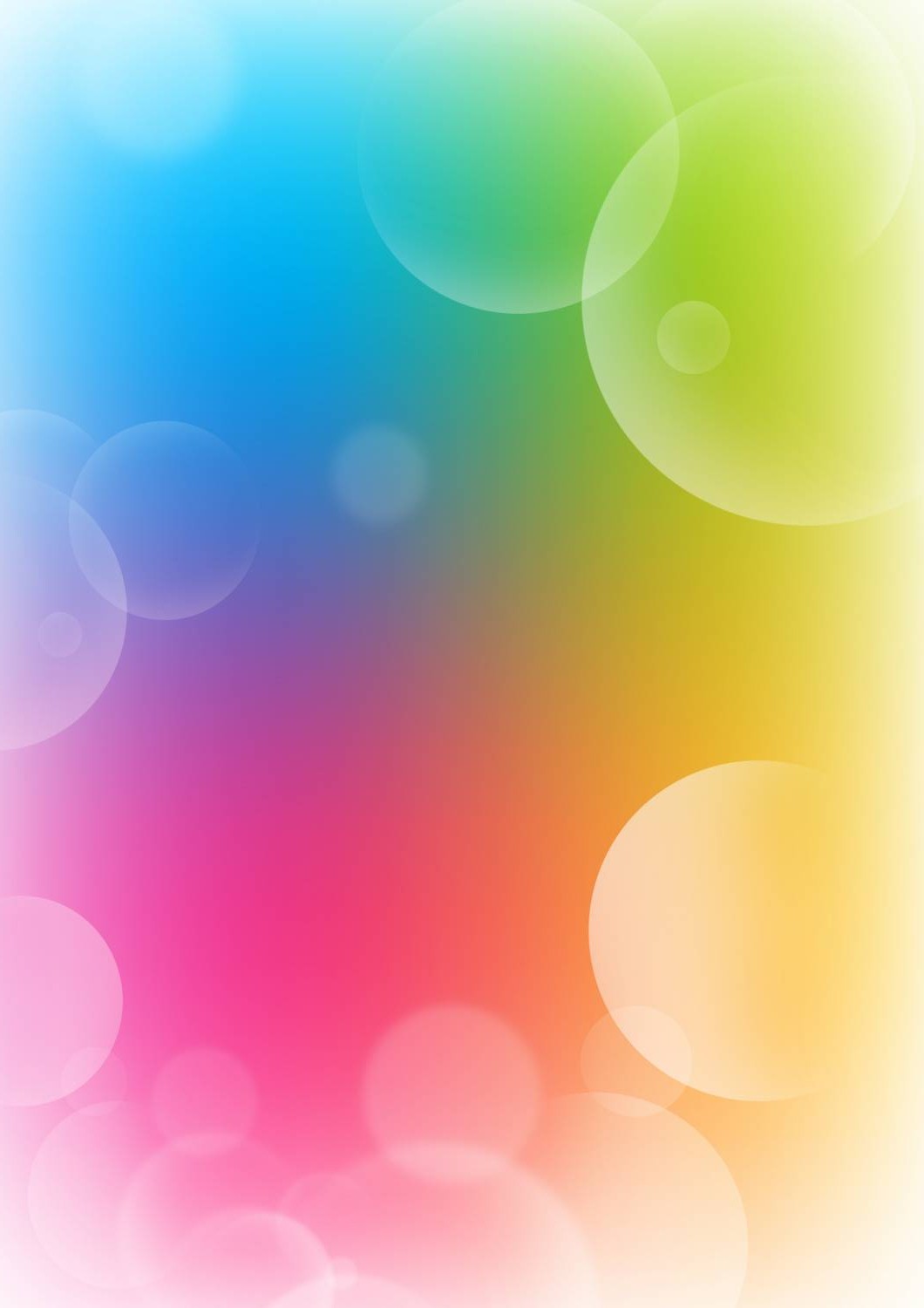 «Детский сад общеразвивающего вида с приоритетным осуществлением деятельности  по физическому развитию детей № 50»Конспект   занимательного делаОбразовательная область «Познавательное  развитие»                           Тема: «Волшебный космос»                                                   Подготовила:  воспитатель                                                          МБДОУ№50 г. Оренбург                                                   Третьякова Инна ОлеговнаОренбург – 2014 Тема: «Волшебный космос».Цель:  развитие интегративных качеств дошкольников через знакомство с космосом.Задачи:  Воспитательные:-воспитывать в детях гордость за свою страну;-воспитывать уважение к профессии космонавта;-воспитывать детскую инициативу и творчество, формировать умения выполнять задания по словесному объяснению, осуществлять элементарный самоконтроль;Общеобразовательные:-закреплять знания детей о том, что 12 апреля - День космонавтики; первым космонавтом был гражданин России Юрий Гагарин;-обогащать словарь детей: названием планет и космических объектов;-предупреждать утомляемость детей во время занимательной  деятельности (проведение физминуток, динамических пауз).-совершенствовать лексику;-продолжать освоение техники рельефной лепки: предложить вместе создать рельефную картину, включающую разные космические объекты (солнце, планеты, звёзды, созвездия, кометы.)Развивающие:-развивать интерес к изучению воздушного транспорта;-развивать творческую активность детей в доступных видах музыкальной исполнительской деятельности (танцевальные движения);-развивать воображение, фантазию;-развивать речевое общение;- развивать мелкую моторику пальцев рук.	Приемы руководства деятельностью детей в ЗД:Приемы постановки целей и мотивации деятельности детей: комментирование, беседа.Приемы активизации деятельности детей в процессе ЗД: сюрпризный момент, беседа, создание развивающей среды, создание проблемной ситуации, анализ и выводы. Приемы поддержания интереса у детей: смена видов деятельности, планирование, физкультминутка, музыкальное сопровождение, продуктивная деятельность.Приемы оценки и самооценки: поощрение детской деятельности, взаимопомощь детей.                                  Создание среды для организации и проведения ЗД: карта Солнечной системы, звёздочки, листочки в клетку и карандаши, деревянные шарики, акварельные краски, пластилин, прямоугольный лист бумаги, видеозапись по теме, портреты космонавтов, картинки с изображением воздушного транспорта, иллюстрации с изображением космоса и космонавтов.Виды детской деятельности в ЗД:Игровая. Коммуникативная.Познавательно-исследовательская.Художественная.Продуктивная.        Ожидаемые результаты: - развитие у воспитанников интереса;- умения детей действовать самостоятельно;- проявление эмоциональной отзывчивости в деятельности и общении с взрослыми  и     сверстниками;- воспитание нравственных качеств;- обращаться за помощью к взрослому; - расширение  и активизация  словарного запаса.         Критерии оценки деятельности детей Участвует в продуктивной деятельности.Обращается за помощью к взрослому и детям.Эмоционально реагирует.Соподчиняет мотивыАргументирует оценкиИнтеграция образовательных областей:План ЗДХод занимательного дела  Длительность ЗД:  30 минутОбластиИнтеграция  Решаемые задачиПознаватель-ное развитиеВызвать интерес у детей к художественному слову.Принимать  активное участие в образовательном процессе.Социально – коммуникати-вное развитиеУчить использовать вербальные и невербальные средства общения. Учить соблюдать элементарные общепринятые нормы и правила поведения.Художествен-но – эстетическое  творчествоРазвивать у детей внимание, воображение, музыкальное чутье.Прививать чувства эмпатии, откликаться на эмоции воспитателя.Совершенствование продуктивной деятельности.Физическое развитиеСоблюдать элементарные правила здорового образа жизни. Совершенствовать общую моторику.Развитие речиФормировать умения слушать,  отвечать на вопросы педагога. 1.Вводная часть:            Создание проблемной ситуации.          Определение цели.           Сюрпризный момент.                                              2. Основная часть:Рисуем по клеточкам. Составление  рассказа.Беседа по теме.Пальчиковая гимнастика «Телескоп».Физминутка   «Будем космонавтами».Рельефная картина «В далёком космосе»3.Заключительная часть: Оценка деятельности детей.Подведение итогов ЗДДлительность ЗД 5 мин20 мин5 мин.30 мин.Части ЗД  Содержание Области 1. Вводная часть.                                                           Создание проблемной ситуации.Определение цели. Сюрпризный момент.Организационный момент.Воспитатель: Все в сборе дети, взрослыеМы можем начинатьНо прежде надо дружноНам «здравствуйте » сказать.Воспитатель: Уже много лет люди рассматривали звезды, Луну, планеты Солнечной системы с Земли в телескоп. А вы можете мне назвать планеты, которые мы можем с вами увидеть в телескоп? Дети: Марс, Сатурн, Земля, Венера…Воспитатель: - А как называется наша планета? (Земля)-А людей живущих на Земле как называют? (Земляне)-Как называются жители планеты Марс? (марсиане)Воспитатель: людям  хотелось полететь в космическое пространство, чтобы оказаться к звездам ближе, чтобы увидеть свою планету – все целиком – из космоса. Для этого были построены космические корабли. Их долго испытывали, чтобы они были безопасными для полетов.Ребята, а вы знаете, где были построены первые космические корабли? Дети: Первые космические корабли были построены в нашей стране. Главным конструктором первых ракет был изобретатель, инженер Сергей Королев.Воспитатель: Как называют человека, который летает в космос? Дети: КосмонавтВоспитатель: А кто был первым космонавтом,  который полетел в космос? Дети: Юрий Алексеевич ГагаринВоспитатель: А вы хотели бы стать космонавтами и отправиться в полет? Дети: ДаСоциально – коммуникативное развитиеРечевое развитиеПознавательное развитие2.Основная часть.Рисуем по клеточкам. Составление  рассказа.Беседа по теме.Пальчиковая гимнастика«Телескоп».Физминутка   «Будем космонавтами»План продуктивной деятельности.Создание рельефной картины.Основная часть.Воспитатель: Если очень постараться, Если очень захотетьМожно на небо подняться, И до солнца долететь.И в серьез, не понарошку, Познакомиться с Луной,Погулять по ней немножко,И вернуться вновь домой!Но для этого мы сначала должны стать конструкторами техниками:Раз мы с вами отправляемся в полетСтроить надо…звездолетДля этого нужно вспомнить цифры по порядку и соединить точки с цифрами./Дети выполняют задание/Рисуем по клеточкамВоспитатель: Ну, вот ракета у нас теперь есть.Ну,  вот теперь мы с вами готовы к полету. Занимайте места в ракете.Воспитатель: Внимание! Приготовьтесь к запуску корабля. Начинаем обратный отсчет, помогайте мне: 10-9-8-7-6-5-4-3-2-1-0 –Пуск! Полетели!Воспитатель: Будьте внимательны в полете, мы ведем наблюдение за космическими объектами и телами. Положите перед собой монитор (лист в клетку), найдите на своем столе разные планеты.Воспитатель: А сейчас выложим вид космического неба на мониторе.Воспитатель:  В верхнем левом углу мы наблюдаем Солнце, в правом нижнем углу появилась голубая планета – Нептун, в левом нижнем красная планета Марс, в верхнем правом планета – Сатурн. (Дети выкладывают)Воспитатель: Кто хочет вывести картинку с планетами на большой экран?Воспитатель: Ребята проверьте у всех ли такой вид на мониторе.Воспитатель: На моем экране появилась непонятная точка. Чтобы это могло быть?Воспитатель: Для обнаружения объекта возьмите свои космические карандаши:3 клетки вправо, 3 вниз, 1 влево, 1 вниз, 3 вправо, 1 вниз, 2 влево, 5 вниз, 1 влево, 3 вверх, 1 влево, 3 вниз, 1 влево, 5 вверх, 2 влево, 1 вверх, 3 вправо, 1 вверх, 1 влево, 3 вверх..Воспитатель: - Молодцы космонавты! И с этим заданием справились, потому что думали и были внимательными. Это одна из планет.3. Составление  рассказаВоспитатель: Пока мы летим, послушайте рассказ (о космосе) и скажите, сколько в нем предложений?Космос – это тёмное пустое пространство, окружающее нашу планету. Ближайшая звезда расположена далеко от Земли. Звезды светят постоянно.Воспитатель: Из чего состоит рассказ? (из предложений). А теперь выложите схему последнего предложения. Сколько предложений в рассказе? Какое предложение первое? Последнее.                                  Сколько слов в предложении?Почему у первого слова одну палочку поставили стоя? (Предложение пишется с заглавной буквой.(Ответы детей)4.Беседа по темеВоспитатель: Какой праздник отмечается 12 апреля? Что такое космос?Что люди запускают в космос? Кто изобрёл первый спутник? Кто первым из живых существ летал в космос? Как называется человек, который летит на ракете в космос? Каким должен быть космонавт? Как называется место, откуда запускается в космос космический корабль?Дети отвечают: - День космонавтики. - Космос-это то, что окружает землю и др. планеты. - Спутники, ракеты, космические корабли, станции.  - С. Королёв. - Собаки-лайки: Белка и стрелка.- Кто был первым космонавтом? Назовите первую в мире женщину космонавта? - В. Терешкова, вторая С. Савицкая. - Сильным, здоровым, знающим, трудолюбивым.  - Космодром.  Воспитатель: Давайте, посмотрим с нашего корабля, на небо в телескоп.5.Пальчиковая гимнастика«Телескоп»Посмотрю сейчас на небо (Дети смотрят через сложенные пальцы обеих рук («телескоп») правым глазом).Я в огромный телескопИ увижу то, что раньше (Смотрят через сложенные пальцы обеих рук левым глазом.)Я увидеть бы не смог.Вижу звёзды и планеты, (Загибают по очереди пальцы на руке, перечисляя увиденное.)Астероиды, кометы,Вижу спутники планет.Жаль, летающих тарелок(Смотрят в «телескоп» правым глазом.)В этом телескопе нет. (Смотрят в «телескоп» левым глазом.)(Звучит сигнал бедствия)Воспитатель: Внимание! Мы опускаемся на ближайшую планету. Выходим из корабля. Не помешает немного размяться.Физминутка   «Будем космонавтами»Раз, два — стоит ракета.                      Дети поднимают руки вверх,Три, четыре — скоро взлет.                  Разводят руки в стороны,Чтобы долететь до Солнца                 Делают круг рукамиКосмонавтам нужен годНо дорогой нам не страшно,            Руки в стороны, наклоны корпусом,Каждый ведь из нас атлет.    Присядая,  сгибают и разгибают рукиПролетая над Землею                       В локтях поднимают руки вверхЕй передадим привет.                      МашутА вы знаете, что космонавты могут выходить в открытый космос? (Ответы детей)Рельефная картина          «В далёком космосе»Воспитатель: Жителям «волшебной планеты» мы с вами  создадим  и оставим  рельефную картину: «В далёком космосе»  /звучит музыка/.  Дети лепят разные космические объекты (солнце, звёзды, планеты, кометы, созвездия.)Воспитатель: Посмотрите, как красивая картина получилась у нас. Молодцы!- Ну вот, нам пора и возвращаться.- Занять свои места!- Пристегнуть ремни!- Полетели!- Ребята, но наш путь к Земле преградило облако из метеоритов. Их много. Мы спасемся если правильно «соберём» каждый осколок.(На доске «осколки» — многоугольники разрезанные на несколько частей)Воспитатель: внимательно  соберите осколки. Познавательное развитиеСоциально –коммуникативное развитиеХудожественно – эстетическое развитиеРечевое развитие3.Заключи-тельная часть. Оценка деятельности детей.Подведение итогов ЗД.Воспитатель: - Молодцы, и тут вы справились, благодаря вашему вниманию и старанию, нам удалось избежать столкновения с осколками метеорита.Ну, вот мы из полета возвратилисьИ на Землю приземлилисьНаше путешествие закончено.Посмотрите-ка дети, звезда с неба упала! Говорят, когда падает звезда можно загадать желание, и оно обязательно сбудется. А вы хотите загадать желание? (дети передают звезду друг другу и загадывают желание).Воспитатель:  Вам понравилось наше путешествие? А я хочу пожелать, чтобы вы всегда были такими дружными, смелыми, умными, сообразительными, как во время сегодняшнего путешествия.Социально – коммуникативное развитие